Covid-19 and IslandsTurks and Caicos IslandsWhat actions are being taken to protect the island community from Covid 19? In particular, how are travel restrictions being put in place and enforced? What actions will be taken should people on the island have Covid 19?What actions are being taken to ensure that essential goods and services are provided to the island community?What actions are being taken to ensure that people working on the islands, not only in the tourism sector, are sustained financially in the short term and in the long term?What actions are being taken to ensure the mental well-being of people on the islands?If you consider it appropriate, feel free to share any data about people who have Covid 19 on your island and of people who, sadly, have passed away because of Covid 19.If applicable, how are lockdown measures being relaxed?Is there anything else you want to share?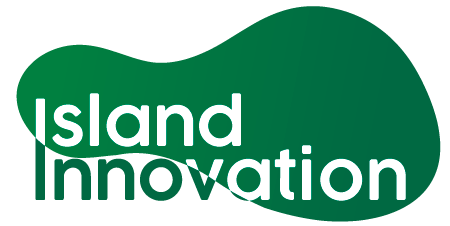 This information has been collated by the Strathclyde Centre for Environmental Law and Governance in collaboration with Island Innovation and can be found at https://www.strath.ac.uk/research/strathclydecentreenvironmentallawgovernance/ourwork/research/labsincubators/eilean/islandsandcovid-19/. RespondentDate ResponseSee Caribbean Disaster Emergency Management Agency Situation Report26 March 2020Curfew in effect from 8 PM – 5 AM from Thursday 26 March 202024-hour curfew will be effect from 5 AM Saturday 28 March 2020 until midnight on Tuesday 14 April 2020Non-essential services closed during 24 hr curfew. Police will have more power to arrest non-compliant personsBan on social gatheringsClosure of public beachesBan on residents returning to TCIAirports are closedInter-island travel restricted unless to access essential servicesAll hotels are closedEric SalamancaDepartment of Environment and Coastal Resourcesefsalamanca@gov.tc14 May 2020International travels and inter-island travels were closed, except extremely essential travels.Anonymous26 May 2020Borders are closed since March 27th 2020. Curfew was in place with schools being closed, Restaurants and bars. Supermarkets are closed on Sundays only since the past two weeks. Prior to that they were closed on Wednesdays and Sundays with full lockdown on those days. Businesses have opened partially for government and some private sectors with strict rules and the wearing of masks is a must in public places. We have updates from the government and there is a gradual opening of businesses.RespondentDate ResponseEric SalamancaDepartment of Environment and Coastal Resourcesefsalamanca@gov.tc14 May 2020Quarantined and brought to the hospital (InterHealth Canada) in TCI.Anonymous26 May 2020Testing and quarantine. There is no county wide testing.RespondentDate ResponseEric SalamancaDepartment of Environment and Coastal Resourcesefsalamanca@gov.tc14 May 2020Cargo ships for food supplies are open and continues; medical supplies are brought by UK planes.RespondentDate ResponseEric SalamancaDepartment of Environment and Coastal Resourcesefsalamanca@gov.tc14 May 2020The government provides economic stimulus programAnonymous26 May 2020Stimulus package is provided for person in the tourism sector to apply.Social services has a stimulus package to assist the Turks Islanders who are most vulnerable. NGOs have joined forces to assist persons of all nationalities who are in need of assistance.RespondentDate ResponseEric SalamancaDepartment of Environment and Coastal Resourcesefsalamanca@gov.tc14 May 2020The local government, including the Governor, are conducting regular updates of the situation.Anonymous26 May 2020Social Services along with government psychologists and guidance counsellors are working together to assist those who may be in need of support.RespondentDate ResponseSee Caribbean Disaster Emergency Management Agency Situation Report26 March 2020As of 26 March:2 confirmed cases.297 quarantined/self-isolating at home1 person quarantined in a facility.Eric SalamancaDepartment of Environment and Coastal Resourcesefsalamanca@gov.tc14 May 2020the COVID-19 dashboard (daily) is circulated to inform the public.RespondentDate ResponseEric SalamancaDepartment of Environment and Coastal Resourcesefsalamanca@gov.tc14 May 2020During the lockdown, only people considered essential are given pass. there are strict regulations when it comes to purchasing foods, medicines and other essentials.Anonymous26 May 2020It is done in phases gradually.RespondentDate ResponseEric SalamancaDepartment of Environment and Coastal Resourcesefsalamanca@gov.tc14 May 2020People in the Island followed/respected the regulations imposed by the government.Anonymous26 May 2020There is need for greater testing as some persons maybe asymptomatic.The stimulus package seems not to be impacting the wider population of persons in need of support.